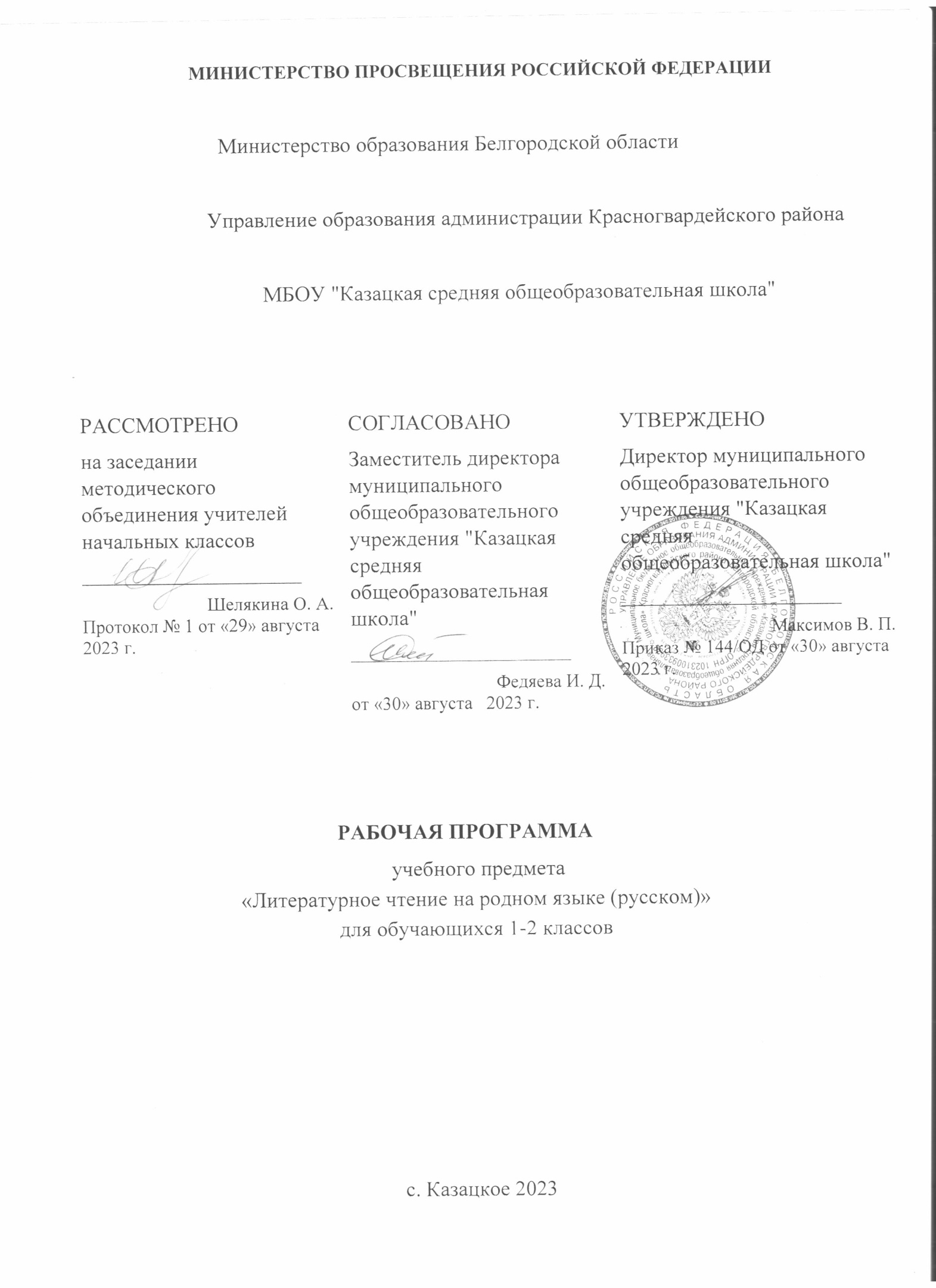 ПОЯСНИТЕЛЬНАЯ ЗАПИСКАРабочая программа учебного предмета «Литературное чтение на родном (русском) языке» для 1- 2 класса составлена на основании следующих документов:федеральный закон «Об образовании в Российской Федерации»;федеральный государственный образовательный стандарт начального общего образования;образовательная программа начального общего образования на 2023-2024 учебный год;примерная образовательная программа Кузнецовой М.И., Романовой В.Ю., Рябининой Л.А., Соколовой О.В. «Литературное чтение на родном (русском) языке. 1-4 класс»,- М.; «Просвещение», 2023;Учебник: «Литературное чтение на родном языке». 1 класс,  2 класс. Учебник для общеобразовательных организаций. /[Александрова О.М., Беляева Н.В., Кузнецова М.И.- М.: «Просвещение», 2023Программа рассчитана на 1 час в неделю 1 класс (33ч в год)2 класс  (34 часа в год)Цели и задачи изучения предметаЦелями изучения предмета «Литературное чтение на родном (русском) языке» являются:развитие читательских умений, воспитание ценностного отношения к русской литературе и русскому языку как существенной части родной культуры;включение обучающихся в культурно-языковое пространство своего народа и приобщение к его культурному наследию и современности, к традициям своего народа;осознание исторической преемственности поколений, своей ответственности за сохранение русской культуры.Курс «Литературное чтение на родном (русском) языке» направлен на решение следующих задач:формирование основ российской гражданской идентичности, чувства гордости за свою Родину, российский народ и историю России, осознание своей этнической и национальной принадлежности; формирование ценностей многонационального российского общества;воспитание ценностного отношения к историко-культурному опыту русского народа, введение обучающегося в культурно-языковое пространство своего народа;формирование у младшего школьника интереса к русской литературе как источнику историко-культурных, нравственных, эстетических ценностей;формирование представлений об основных нравственно-этических ценностях, значимых для национального русского сознания и отраженных в родной литературе;обогащение знаний о художественно-эстетических возможностях русского языка на основе изучения произведений русской литературы;формирование потребности в постоянном чтении для развития личности, для речевого самосовершенствования;формирование потребности в постоянном чтении для развития личности, для речевого самосовершенствования;совершенствование читательских умений понимать и оценивать содержание и специфику различных текстов, участвовать в их обсуждении;развитие всех видов речевой деятельности, приобретение опыта создания устных и письменных высказываний о прочитанном.Планируемые результаты освоения учебного предметаПрограмма позволяет добиваться следующих результатов освоения образовательной программы начального общего образования:Личностные результатыОбучающийся научится:уважительно относиться к традициям своей семьи, к тому месту, где родился (своей малой родине);отзываться положительно о своей Родине, о людях, её населяющих;осознавать свою принадлежность к определённому народу (этносу); с уважением относиться к людям другой национальности;проявлять интерес к чтению произведений устного народного творчества своегонарода и народов других стран.Обучающийся получит возможность для формирования:на основе художественных произведений определять основные ценностивзаимоотношений в семье (любовь и уважение, сочувствие, взаимопомощь, взаимовыручка);с гордостью относиться к произведениям русских писателей -классиков, известных во всем мире;осознавать свою принадлежность к определённому народу (этносу); с пониманием относиться к людям другой национальности; с интересом читать произведения других народов.Метапредметные результаты:Регулятивные УУД:Обучающийся научится:планировать, контролировать и оценивать учебные действия в соответствии с поставленной задачей и условиями ее реализации;определять наиболее эффективные способы достижения результата;владеть способами решения проблем творческого и поискового характера.Обучающийся получит возможность научиться:формировать умение самостоятельно работать с некоторыми заданиями учебника, осознавать недостаток информации, использовать школьные толковые словари.Познавательные УУДОбучающийся научится:использовать различные способы поиска (в справочных источниках и открытом учебном информационном пространстве сети Интернет), сбора, обработки, анализа, организации, передачи и интерпретации информации в овладении логическими действиями сравнения, анализа, синтеза, обобщения, классификации по родовидовым признакам, установления аналогий и причинно-следственных связей, построения рассуждений, отнесения к известным понятиям;осознанно строить речевое высказывание в соответствии с задачами и составлять тексты в устной и письменной формах;сравнивать произведения и их героев, классифицировать произведения по заданным критериям;устанавливать причинно-следственные связи между поступками героев произведений; находить аналогии в повседневной жизни;освоение способов решения проблем творческого и поискового характера.Обучающийся получит возможность научиться:выделять существенную информацию из текстов разных видов;уметь работать в материальной и информационной среде начального общего образования (в том числе с учебными моделями) в соответствии с содержанием конкретного учебного предмета.Коммуникативные УУД:Обучающийся научится:слушать собеседника и вести диалог, признавать возможность существования различных точек зрения и права каждого иметь свою, излагать свое мнение и аргументировать свою точку зрения и оценку событий.Обучающийся получит возможность научиться:умению договариваться о распределении ролей в совместной деятельности, осуществлять взаимный контроль в совместной деятельности, готовности конструктивно разрешать конфликты посредством учёта интересов сторон и сотрудничества.Предметные результатыК концу  года изучения учебного предмета «Литературное чтение на родном (русском) языке» обучающиеся научатся:ориентироваться в нравственном содержании прочитанного, соотносить поступки героев с нравственными нормами;владеть элементарными представлениями о национальном своеобразии метафор, олицетворений, эпитетов и видеть в тексте данные средства художественной выразительности;совершенствовать в процессе чтения произведений русской литературы читательские умения: читать вслух и про себя, владеть элементарными приемами интерпретации художественных и учебных текстов;применять опыт чтения произведений русской литературы для речевого самосовершенствования: участвовать в обсуждении прослушанного/прочитанного текста, доказывать и подтверждать собственное мнение ссылками на текст;обогащать собственный круг чтения.Обучающиеся получат возможность научиться:соотносить впечатления от прочитанных (прослушанных) произведений с впечатлениями от других видов искусства;пересказывать литературное произведение от имени одного из действующих лиц.Учебно-тематический план курса«Литературное чтение на родном языке» (1 класс)«Литературное чтение на родном языке» (2 класс)Содержание учебного предмета«Литературное чтение на родном (русском) языке» ( 1-2 класс)Виды речевой и читательской деятельностиАудирование (слушание)Восприятие на слух и понимание художественных произведений, отражающих национально-культурные ценности, богатство русской речи; умения отвечать на вопросы по воспринятому на слух тексту и задавать вопросы по содержанию воспринятого на слух текста.ЧтениеЧтение вслух. Постепенный переход от слогового к плавному осмысленному правильному чтению целыми словами вслух (скорость чтения в соответствии с индивидуальным темпом чтения, позволяющим осознать текст). Соблюдение орфоэпических норм чтения. Передача с помощью интонирования смысловых особенностей разных по виду и типу текстов.Чтение про себя. Осознание при чтении про себя смысла доступных по объему и жанру произведений. Понимание особенностей разных видов чтения.Чтение произведений устного народного творчества: русский фольклорный текст как источник познания ценностей и традиций народа.Чтение текстов художественных произведений, отражающих нравственно-этические ценности и идеалы, значимые для национального сознания и сохраняющиеся в культурном пространстве на протяжении многих эпох: любовь к Родине, вера, справедливость, совесть, сострадание и др. Черты русского национального характера: доброта, бескорыстие, трудолюбие, честность, смелость и др. Русские национальные традиции: единение, взаимопомощь, открытость, гостеприимство и др. Семейные ценности: лад, любовь, взаимопонимание, забота, терпение, почитание родителей. Отражение в русской литературе культуры православной семьи. Мир русского детства: взросление, особенность отношений с окружающим миром, взрослыми и сверстниками; осознание себя как носителя и продолжателя русских традиций. Эмоционально-нравственная оценка поступков героев.Понимание особенностей русской литературы: раскрытие внутреннего мира героя, его переживаний; обращение к нравственным проблемам. Поэтические представления русского народа о мире природы (солнце, поле, лесе, реке, тумане, ветре, морозе, грозе и др.), отражение этих представлений в фольклоре и их развитие в русской поэзии и прозе. Сопоставление состояния окружающего мира с чувствами и настроением человека.Чтение информационных текстов: историко-культурный комментарий к произведениям, отдельные факты биографии авторов изучаемых текстов.Говорение (культура речевого общения)Диалогическая и монологическая речь. Участие в коллективном обсуждении прочитанных текстов, доказательство собственной точки зрения с опорой на текст; высказывания, отражающие специфику русской художественной литературы. Пополнение словарного запаса. Воспроизведение услышанного или прочитанного текста с опорой на ключевые слова, иллюстрации к тексту (подробный, краткий, выборочный пересказ текста).Соблюдение в учебных ситуациях этикетных форм и устойчивых формул‚ принципов этикетного общения, лежащих в основе национального речевого этикета.Декламирование (чтение наизусть) стихотворных произведений по выбору учащихся.Письмо (культура письменной речи)Создание небольших по объему письменных высказываний по проблемам, поставленным в изучаемых произведениях.Библиографическая культураВыбор книг по обсуждаемой проблематике, в том числе с опорой на список произведений для внеклассного чтения, рекомендованных в учебнике. Использование соответствующих возрасту словарей и энциклопедий, содержащих сведения о русской культуре.Круг чтенияПроизведения русского устного народного творчества; произведения классиков русской литературы XIX–ХХ вв. и современной отечественной литературы, отражающие национально-культурные ценности и традиции русского народа, особенности его мировосприятия. Основные темы детского чтения: художественные произведения о детстве, о становлении характера, о Родине, о выдающихся представителях русского народа (первооткрывателях, писателях, поэтах, художниках, полководцах), о праздниках, значимых для русской культуры, о детских фантазиях и мечтах.Литературоведческая пропедевтика (практическое освоение)Жанровое разнообразие изучаемых произведений: малые и большие фольклорные формы; литературная сказка; рассказ, притча, стихотворение. Прозаическая и поэтическая речь; художественный вымысел; сюжет; тема; герой произведения; портрет; пейзаж; ритм; рифма. Национальное своеобразие сравнений и метафор; их значение в художественной речи.Творческая деятельность обучающихся (на основе изученных литературных произведений)Интерпретация литературного произведения в творческой деятельности учащихся: чтение по ролям, инсценирование; создание собственного устного и письменного текста на основе художественного произведения с учетом коммуникативной задачи (для разных адресатов); с опорой на серию иллюстраций к произведению, на репродукции картин русских художников.Содержание 1 классРаздел 1. Мир детства (18 ч)Я и книги (6ч.)Не красна книга письмом, красна умомС.А.Баруздин. «Самое простое дело»Л.В.Куклин. «Как я научился читать» (фрагмент)Н.Н.Носов. «Тайна на дне колодца» (фрагмент главы «Волшебные сказки»)М.Ю.Лермонтов « Парус», Т.В.Толстая «Детство Лермонтова»Я взрослею (6ч.)Без друга в жизни тугоС.Л.Прокофьева. «Самый большой друг».М.Л.Михайлов «Лесные хоромы»И.А.Мазнин. «Давайте будем дружить друг с другом» (фрагмент)Н.К.Абрамцева. «Цветы и зеркало».Не тот прав, кто сильный, а тот, кто честный.Л.Н.Толстой «Лгун»Русская народная сказка «Враль»Я фантазирую и мечтаю (6ч.)Необычное в обычном. В В.Лунин. «Я видела чудо»С.А.Иванов. «Снежный заповедник» (фрагмент)М.М.Пришвин «Закат солнца», «Осинкам холодно»М. В.Ф.Тендряков «Весенние перевёртыши»С.Харитонов «Учитель вранья»Раздел 2. Россия-Родина моя (14 ч)Что мы Родиной зовём (4 ч.)С чего начинается Родина?В.А.Осеева « Колыбельная песенка», П.А.Синявский. «Рисунок». С.А.Махотин «Этот дом со скрипучим крыльцом»Ф.П.Савинов. «Родное» (фрагмент). В. К.Д.Ушинский. «Наше Отечество»Ф.Боков «Откуда начинается Россия?» О родной природе (10 ч.)Одним костром весь свет согреетЗагадки. А.Н.Толстой «Петушки»С.В.Сахарнов «Мезень», В.Григорьева «Осенью рыжей»Выше облака ходячегоИ.А.Бунин «Серп луны над тучкой длинной», В.П.Крапивин «Сказки Севки Глущенко»Ю.И.Коваль «Поздним вечером ранней весной»С.В.Востоков «Месяц». Е.В.Липатова «Луна похожа на ежа»Г.М.Кружков «Звёзды».В синем море белые гусиЯ.П.Полонский «По горам две хмурых тучи»Г.В.Сапгир «Тучи»С.В.Востоков «Два яблока»Г.М.Кружков «Зеркала». Дина Шуб «Облачные великаны»Содержание 2 классРаздел 1. Мир детства (18 ч)Я и книги (3 ч)Не торопись отвечать, торопись слушатьЕ. Н. Егорова. «Детство Александра Пушкина» (глава «Нянины сказки»).Т. А. Луговская. «Как знаю, как помню, как умею» (фрагмент).Л.К Чуковская. Памяти детства. Мой отец Корней Чуковский.Я взрослею (6 ч)Как аукнется, так и откликнетсяПословицы об отношении к другим людям.Л. И. Кузьмин. «Дом с колокольчиком».В. В. Бианки. «Сова».Воля и труд дивные всходы даютПословицы о труде.Б. В. Шергин. «Плотник думает топором».Е. А. Пермяк. «Маркел-самодел и его дети».Кто идёт вперёд, того страх не берётПословицы о смелости.В. В. Голявкин. «Этот мальчик».С. П. Алексеев. «Медаль».Я и моя семья (4 ч)Семья крепка ладомЛ. Н. Толстой. «Отец и сыновья».М. В. Дружинина. «Очень полезный подарок».С. Г. Георгиев. «Стрекот кузнечика».В. В. Голявкин. «Мой добрый папа» (фрагмент).Пословицы.Я фантазирую и мечтаю (4 ч)Мечты, зовущие ввысьН. К. Абрамцева. «Заветное желание».Е. В. Григорьева. «Мечта».Л. Н. Толстой. «Воспоминания» (глава «Фанфаронова гора»).Резерв на вариативную часть программы —1 чРаздел 2. Россия – Родина моя (16 ч)Люди земли русской (4 ч)В. А. Бахревский. «Виктор Васнецов» (глава «Рябово»).М. А. Булатов, В. И. Порудоминский. «Собирал человек слова… Повесть о В. И. Дале» (фрагмент).М. Л. Яковлев. «Сергий Радонежский приходит на помощь» (фрагмент).И.К. Языкова. «Преподобный Сергий Радонежский».Народные праздники, связанные с временами года (6 ч)Хорош праздник после трудов праведныхИ. С. Шмелёв. «Лето Господне» (фрагмент главы «Масленица»).Песни-веснянки.Л. Ф. Воронкова. «Девочка из города» (глава «Праздник весны»).В. А. Жуковский. «Жаворонок».А. С. Пушкин. «Птичка».А.А. Коринфский «Август-собериха».А.А. Коринфский «Спожинки».О родной природе (4 ч)Уж ты нива моя, нивушкаИ. С. Никитин. «В чистом поле тень шагает».Минутная краса полейЛ.Ф. Воронкова «Подснежники».Ю. И. Коваль. «Фарфоровые колокольчики».М. С. Пляцковский. «Колокольчик».Поляны муравы оделиВ. А. Солоухин. «Трава» (фрагмент).Е.А. Благинина «Журавушка».Календарно-тематическое планирование 1 класс Календарно-тематическое планирование 2 класс№ разделаНаименование разделов и темКоличество часовРаздел 1.Мир детства18Раздел 1.Я и книги (6ч.)18Раздел 1.Я взрослею (6ч.)18Раздел 1.Я фантазирую и мечтаю (6ч.)18Раздел 1.18Раздел 2.Россия – Родина моя14Раздел 2.Что мы Родиной зовём (4 ч.)14Раздел 2.О родной природе (10 ч.)14Раздел 2.Резервное время  (1 ч.)14ИтогоИтого33 часа№ разделаНаименование разделов и темКоличество часовРаздел 1.Мир детства18Раздел 1.Я и книги (3ч.)18Раздел 1.Я взрослею (6ч.)18Раздел 1.Я и моя семья (4ч.)18Раздел 1.Я фантазирую и мечтаю (4ч.)18Раздел 1.Резерв (1ч.)18Раздел 2.Россия – Родина моя16Раздел 2.Люди русской земли (4 ч.)16Раздел 2.Народные праздники, связанные с временами года (6 ч.)16Раздел 2.О родной природе (4 ч.)16Раздел 2.Резервное время  (2 ч.)16ИтогоИтого34 часа№ п/п Тема урока Количество часовКоличество часовКоличество часовДата изучения Электронные цифровые образовательные ресурсы Примечание№ п/п Тема урока Всего Контрольные работы Практические работы Дата изучения Электронные цифровые образовательные ресурсы Примечание1Я и книги – 6 ч.С.А.Баруздин. «Самое простое дело» 1 07.09.232С.А.Баруздин. «Самое простое дело» 1 14.09.233Л.В.Куклин. «Как я научился читать» (фрагмент)121.09.234Н.Н.Носов. «Тайна на дне колодца» (фрагмент главы «Волшебные сказки»)128.09.235Н.Н.Носов. «Тайна на дне колодца» (фрагмент главы «Волшебные сказки»)05.10.236М.Ю.Лермонтов « Парус», Т.В.Толстая «Детство Лермонтова»12.10.237Я взрослею – 6 чБез друга в жизни тугоС.Л.Прокофьева. «Самый большой друг».119.10.238М.Л.Михайлов «Лесные хоромы»126.10.239И.А.Мазнин. «Давайте будем дружить друг с другом» (фрагмент)109.11.2310Н.К.Абрамцева. «Цветы и зеркало».116.11.2311Не тот прав, кто сильный, а тот, кто честныйЛ.Н.Толстой «Лгун»123.11.2312Русская народная сказка «Враль»130.11.2313Я фантазирую и мечтаю (6ч.)Необычное в обычном. В В.Лунин. «Я видела чудо»107.12.2314С.А.Иванов. «Снежный заповедник» (фрагмент)114.12.2315С.Г. Георгиев. «Стрекот кузнечика». М.М.Пришвин «Закат солнца», «Осинкам холодно»121.12.2316С.Харитонов «Учитель вранья»128.12.2317В.Ф.Тендряков «Весенние перевёртыши»111.01.2418В.Ф.Тендряков «Весенние перевёртыши»118.01.2419Что мы Родиной зовём (4 ч.)С чего начинается Родина?В.А.Осеева « Колыбельная песенка», П.А.Синявский. «Рисунок».125.01.2420Ф.П.Савинов. «Родное» (фрагмент). В.Ф.Боков «Откуда начинается Россия?»101.02.2421В. К.Д.Ушинский. «Наше Отечество»108.02.2422Ф.Боков «Откуда начинается Россия?» 122.02.2423О родной природе (10 ч.)Одним костром весь свет согреетЗагадки. А.Н.Толстой «Петушки»129.02.2424С.В.Сахарнов «Мезень», В.Григорьева «Осенью рыжей»107.03.2425Выше облака ходячего.И.А.Бунин «Серп луны над тучкой длинной», В.П.Крапивин «Сказки Севки Глущенко»114.03.2426Ю.И.Коваль «Поздним вечером ранней весной»121.03.2427С.В.Востоков «Месяц». Е.В.Липатова «Луна похожа на ежа»104.04.2428Г.М.Кружков «Звёзды».111.04.2429В синем море белые гуси.Я.П.Полонский «По горам две хмурых тучи»118.04.2430Г.В.Сапгир «Тучи»125.04.2431  С.В.Востоков «Два яблока»102.05.2432Г.М.Кружков «Зеркала». Дина Шуб «Облачные великаны»116.05.2433 Резервный урок. Г.М.Кружков «Зеркала». Дина Шуб «Облачные великаны»123.05.24№ п/п Тема урока Количество часовКоличество часовКоличество часовДата изучения Электронные цифровые образовательные ресурсы Примечание№ п/п Тема урока Всего Контрольные работы Практические работы Дата изучения Электронные цифровые образовательные ресурсы Примечание1Я и книги – 4 ч.Не торопись отвечать, торопись слушать.О.С. Бундур « Я слушаю» 1 06.09.232Е.Н. Егорова. «Детство Александра Пушкина».( глава « Нянины сказки») 1 13.09.233Т.А. Луговская. « Как знаю, как помню, как умею».120.09.234Л.К. Чуковская. Памяти детства. Мой отец Корней Чуковский.127.09.235Я взрослею – 6 чКак аукнется, так и откликнетсяПословицы об отношении  к другим людям104.10.236Л.И. Кузьмин. «Дом с колокольчиком».В.В. Бианки. «Сова».111.10.237Воля и труд дивные всходы дают.Б.В. Шергин. «Плотник думает топором».118.10.238Е.А. Пермяк. «Маркел-Самодел и его дети».125.10.239Кто идёт вперёд, того страх не берётВ.В. Голявкин. «Этот мальчик».108.11.2310С.П. Алексеев. «Медаль».Пословицы.115.11.2311Семья крепка ладом – 4 чЛ.Н. Толстой. «Отец и сыновья».122.11.2312М.В. Дружинина. «Очень полезный подарок».129.11.2313С.Г. Георгиев. «Стрекот кузнечика».106.12.2314В.В. Голявкин. «Мой добрый папа». Пословицы113.12.2315Я фантазирую и мечтаю - 4 чМечты, зовущие ввысь.Н.К. Абрамцева. «Заветное желание».120.12.2316Е.В. Григорьева. «Мечта».127.12.2317Л.Н. Толстой. Воспоминания.110.01.2418Проверочная работа по изученным разделам117.01.2419Люди земли русской - 4 чВ.А. Бахревский «Рябово».124.12.2420М.А. Булатов, В.И. Порудоминский «Собирал человек слова».131.01.2421М.Л. Яковлев. Сергий Радонежский приходит на помощь.107.02.2422И. К. Языкова. Преподобный Сергий Радонежский114.02.2423Народные праздники, связанные с временами года-  6 чХорош праздник после трудов праведных. И.С. Шмелёв «Масленица».121.02.2424Песни-веснянки.128.02.2425Л.Ф. Воронкова. «Праздник весны».106.03.2426В.А. Жуковский. «Жаворонок».113.03.2427А.С. Пушкин. «Птичка».120.03.2428А.А. Коринфский. «Август-собериха»,  «Спожинки».103.04.2429  О родной природе - 6 чУж ты нива, моя нивушка. Загадка.И.С. Никитин. « В чистом поле тень шагает».110.04.2430Минутная краса полей.Л.Ф. Воронкова. «Подснежники».117.04.2431Минутная краса полей.Ю.И. Коваль. «Фарфоровые колокольчики».124.04.2432Минутная краса полей.М. С. Пляцковский «Колокольчик»108.05.2433Поляны муравы одели. В.А. Солоухин. «Трава»115.05.2434Поляны муравы одели. Е. А. Благинина. «Журавушка».Итоговая проверочная работа1122.05.24